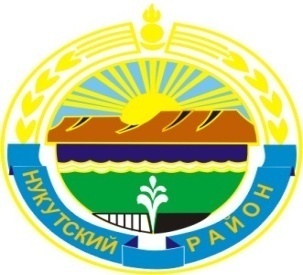 МУНИЦИПАЛЬНОЕ  ОБРАЗОВАНИЕ«НУКУТСКИЙ  РАЙОН»АДМИНИСТРАЦИЯМУНИЦИПАЛЬНОГО ОБРАЗОВАНИЯ«НУКУТСКИЙ РАЙОН»ПОСТАНОВЛЕНИЕот 15 декабря 2016 года                              № 264                                           п. НовонукутскийОб утверждении Плана мероприятий Администрации муниципального образования «Нукутский район» по противодействию коррупции на 2017 годВ целях повышения эффективности борьбы с коррупцией на территории муниципального образования «Нукутский район», в соответствии с Федеральным законом от 25.12.2008 года № 273-ФЗ «О противодействии коррупции», Федеральным законом от 06.10.2003 года № 131-ФЗ «Об общих принципах организации местного самоуправления в Российской Федерации», руководствуясь ст. 35 Устава муниципального образования «Нукутский район»,  АдминистрацияПОСТАНОВЛЯЕТ:1. Утвердить План мероприятий Администрации муниципального образования «Нукутский район» по противодействию коррупции на 2017 год (Приложение № 1).2.  Настоящее постановление с приложением подлежит официальному опубликованию в печатном издании «Официальный курьер» и размещению на официальном сайте муниципального образования «Нукутский район».3. Настоящее постановление вступает в силу после его официального опубликования.4.  Контроль за исполнением настоящего постановления оставляю за собой.             Мэр                                                                                                 С.Г. ГомбоевПриложение №1к постановлению АдминистрацииМО «Нукутский район»от 15.12.2016 г. № 264План
мероприятий муниципального образования «Нукутский район»
по противодействию коррупции на 2017годN п/пМероприятияОтветственные исполнители, реализующие мероприятия в соответствии с законодательствомОтветственные исполнители, реализующие мероприятия в соответствии с законодательствомСроки исполненияСроки исполнения1Организационные антикоррупционные мероприятияОрганизационные антикоррупционные мероприятияОрганизационные антикоррупционные мероприятияОрганизационные антикоррупционные мероприятияОрганизационные антикоррупционные мероприятия1.1.Обеспечение взаимодействия с органами государственной власти  в сфере противодействия коррупцииУправляющий делами Администрации  муниципального образования «Нукутский район» (далее -Управляющий делами), юрист Администрации муниципального образования  «Нукутский район» (далее -Юрист)Управляющий делами Администрации  муниципального образования «Нукутский район» (далее -Управляющий делами), юрист Администрации муниципального образования  «Нукутский район» (далее -Юрист)ПостоянноПостоянно1.2.Проведение мониторинга нормативных правовых актов Российской Федерации, субъектов Российской Федерации, муниципальных образований в сфере борьбы с коррупциейЮристЮристПостоянноПостоянно1.3.Проведение анализа действующих муниципальных правовых актов с целью отбора действующих актов, подлежащих антикоррупционной экспертизеЮристЮристПостоянноПостоянно1.4.Организация взаимодействия с правоохранительными органами по вопросам борьбы с коррупциейУправляющий делами, ЮристУправляющий делами, ЮристПостоянноПостоянно1.5.Обеспечение участия депутатов Думы муниципального образования «Нукутский район» и представителей общественных объединений в заседаниях рабочих групп, совещательных и вспомогательных органов при мэре муниципального образования «Нукутский район» в работе Администрации и структурных подразделений  Администрации муниципального образования «Нукутский район»   при рассмотрении ими вопросов, связанных с противодействием коррупцииУправляющий деламиУправляющий деламиПостоянноПостоянно1.6.Усиление работы главного специалиста по кадрам  Администрации района по профилактике коррупционных и иных правонарушенийГлавный специалист по кадрамГлавный специалист по кадрамПостоянно  Постоянно  1.7.Осуществление комплекса организационных, разъяснительных и иных мер по соблюдению муниципальными служащими ограничений, запретов и по исполнению обязанностей, установленных законодательством Российской Федерации в целях противодействия коррупцииУправляющий  делами, ЮристУправляющий  делами, ЮристПостоянноПостоянно1.8.Ознакомление муниципальных служащих с положениями законодательства Российской Федерации о противодействии коррупции, в том числе об установлении наказания за получение и дачу взятки, посредничество во взяточничестве в виде штрафов, кратных сумме взятки, об увольнении в связи с утратой доверия, о порядке проверки сведений, представляемых в соответствии с законодательством Российской Федерации о противодействии коррупцииЮрист Юрист ПостоянноПостоянно1.9.Осуществление комплекса организационных, разъяснительных и иных мер по соблюдению муниципальными служащими ограничений, касающихся получения подарков, в том числе направленных на формирование негативного отношения к дарению подарков указанным служащим в связи с их должностным положением или в связи с исполнением ими служебных обязанностейЮристЮристПостоянноПостоянно1.10.Осуществление контроля исполнения муниципальными служащими обязанности по уведомлению представителя нанимателя о выполнении иной оплачиваемой работыСтруктурные подразделения  АдминистрацииСтруктурные подразделения  АдминистрацииПостоянноПостоянно1.11.Организация проверки соблюдения связанных с муниципальной службой ограничений и запретов, установленных действующим законодательством.Управляющий деламиУправляющий деламиПостоянноПостоянно1.12.Профессиональная подготовка служащих (с разбивкой по категории должностей) в должностные обязанности, которых входит участие в противодействии коррупции.Главный специалист по кадрамГлавный специалист по кадрамв соответствии с графиком обучения, повышения квалификациив соответствии с графиком обучения, повышения квалификации1.13.Профессиональная подготовка муниципальных служащих по проведению антикоррупционной экспертизы нормативных правовых актов и проектов нормативных правовых актов.Главный специалист по кадрамГлавный специалист по кадрамв соответствии с графиком обучения, повышения квалификациив соответствии с графиком обучения, повышения квалификации1.14.Подготовка предложений по оптимизации, определению и конкретизации муниципальных услуг и функций, а также по исключению их дублированияУправление экономического развития и трудаУправление экономического развития и трудаИнформацияИнформация1.15.Проведение заседаний Координационного совета при мэре муниципального образования «Нукутский район» по противодействию коррупцииЮристЮристОдин раз в полгодаОдин раз в полгода2Правовые антикоррупционные мероприятияПравовые антикоррупционные мероприятияПравовые антикоррупционные мероприятияПравовые антикоррупционные мероприятияПравовые антикоррупционные мероприятия2.1.Антикоррупционная экспертиза муниципальных нормативных правовых актов (их проектов) на коррупциогенность в соответствии с законодательством Российской Федерации, муниципальными правовыми актами   муниципального образования «Нукутский район»ЮристЮристПостоянноПостоянно2.2.Подготовка проектов муниципальных правовых актов о внесении изменений в отдельные муниципальные правовые акты муниципального образования «Нукутский район» в целях устранения коррупциогенных факторов, выявленных в результате проведения антикоррупционной экспертизыРуководители структурных подразделений Руководители структурных подразделений ПостоянноПостоянно3Антикоррупционные мероприятия в кадровой политикеАнтикоррупционные мероприятия в кадровой политикеАнтикоррупционные мероприятия в кадровой политикеАнтикоррупционные мероприятия в кадровой политикеАнтикоррупционные мероприятия в кадровой политике3.1.Проведение проверок по жалобам граждан на незаконные действия муниципальных служащих   муниципального образования «Нукутский район» с целью установления фактов проявления коррупцииУправляющий делами Управляющий делами По мере поступления жалоб, информация - ежеквартальноПо мере поступления жалоб, информация - ежеквартально3.2.Проверка в установленном законодательством порядке достоверности сведений о доходах, имуществе и об обязательствах имущественного характера, представляемых муниципальными служащими.Главный специалист по кадрамГлавный специалист по кадрамПостоянноПостоянно3.3.Проверка в установленном законодательством порядке достоверности сведений, предоставляемых гражданами, претендующими на замещение должностей муниципальной службыГлавный специалист по кадрамГлавный специалист по кадрамПостоянноПостоянно3.4.Осуществление деятельности комиссий по соблюдению требований к служебному поведению муниципальных служащих и урегулированию конфликта интересов.Главный специалист по кадрамГлавный специалист по кадрамПостоянноПостоянно3.5.Проведение работы по выявлению случаев возникновения конфликта интересов, одной из сторон которого являются лица, замещающие муниципальные должности или должности муниципальной службы, и принять предусмотренные законодательством Российской Федерации меры по предотвращению и урегулированию конфликта интересов.Управляющий деламиУправляющий деламиПостоянноПостоянно4Информационно-просветительские антикоррупционные мероприятияИнформационно-просветительские антикоррупционные мероприятияИнформационно-просветительские антикоррупционные мероприятияИнформационно-просветительские антикоррупционные мероприятияИнформационно-просветительские антикоррупционные мероприятия4.1.Информирование населения   о:- негативном воздействии фактов коррупции на общество и необходимости борьбы с ней;- о мерах, принимаемых органами местного самоуправления по противодействию коррупции;- о результатах борьбы с коррупциейУправляющий деламиУправляющий деламиОдин раз в пол годаОдин раз в пол года4.2.Организация формирования нетерпимого отношения к коррупционным проявлениям, навыков антикоррупционного поведения населения:- подготовка и рассылка пресс-релизов в СМИ;- организация выступлений в СМИ должностных лиц по вопросам реализации мер по противодействию коррупции;- организация "горячей линии" для консультирования по телефону по вопросам в сфере противодействия коррупции в органах местного самоуправленияУправляющий деламиУправляющий деламиОдин раз в пол годаОдин раз в пол года4.3.Размещение в установленном законодательством порядке социальной антикоррупционной рекламы в средствах массовой информацииУправляющий делами, МБУ «Газета Свет Октября»Управляющий делами, МБУ «Газета Свет Октября»4.4.Проведение анкетирования среди населения на сайте муниципального образования «Нукутский район», в газете «Свет Октября» по вопросам противодействия коррупцииУправляющий делами, Сектор информационного обеспечения, МБУ «Газета Свет Октября»Управляющий делами, Сектор информационного обеспечения, МБУ «Газета Свет Октября»На сайте постоянно, в газете 1 раз в полгодаНа сайте постоянно, в газете 1 раз в полгода4.5.Ведение на сайте муниципального образования «Нукутский район» сети Интернет отдельной страницы антикоррупционной направленности,- раздел для приема обращений о фактах коррупции;- раздел с информацией о противокоррупционных мероприятиях, проводимых органами местного самоуправления;- раздел с нормативно-правовой информациейУправляющий делами, Сектор информационного обеспеченияУправляющий делами, Сектор информационного обеспеченияПостоянноПостоянно